ЗаключениеКонтрольно-счетной палаты Дубровского районана отчет об исполнении бюджета Дубровского городского  поселения Дубровского муниципального района Брянской области за 2022 год.     п. Дубровка 							             18.04.2023 годаОснование для проведения экспертно-аналитического мероприятия: пункт 1.3.2  плана работы Контрольно-счётной палаты Дубровского района на 2023 год, утвержденный приказом председателя Контрольно-счётной палаты Дубровского района от 14.12.2022 года № 38.Общие положения.Заключение Контрольно-счётной палаты Дубровского района на отчет об исполнении бюджета Дубровского городского поселения Дубровского муниципального района Брянской области за 2022 год подготовлено в соответствии со статьей 264.4 Бюджетного кодекса Российской Федерации, Положением о Контрольно-счётной палате Дубровского района, Стандартом внешнего муниципального финансового контроля 103 «Последующий контроль исполнения бюджета Дубровского района». Бюджетная отчетность Дубровского городского поселения  об исполнении бюджета за 2022 год предоставлена в Контрольно-счётную палату, в соответствии с  Положением о бюджетном процессе в муниципальном образовании. Предоставленный к внешней проверке годовой отчет Дубровского городского поселения Дубровского муниципального района Брянской области за 2022 год не в полной мере соответствует требованиям Инструкции о порядке составления и представления годовой, квартальной и месячной отчетности об исполнении бюджетов бюджетной системы Российской Федерации, утвержденной приказом Минфина России от 28.12.2010 №191н.    «Порядок составления, рассмотрения и утверждения проекта бюджета Дубровского городского поселения Дубровского муниципального района Брянской области, а так же представления, рассмотрения и утверждения отчетности об исполнении бюджета и его внешней проверке» утвержденный решением Дубровского поселкового Совета народных депутатов № 180 от 18.05.2021 не в полной мере соответствует ст. 264.6 БК РФ, в п. 9.1 раздела 9 Приложения № 1 к Порядку включены показатели:- источников финансирования дефицита бюджета по кодам групп, подгрупп, статей, видов источников финансирования дефицитов бюджета. При этом положения ст. 264.6 БК РФ, предусматривающие утверждение данных показателей утратили силу с 01.01.2016 (Федеральный закон от 22.10.2014 № 311-ФЗ (ред. от 28.11.2018) «О внесении изменений в Бюджетный кодекс Российской Федерации»).   Проектом решения об исполнении бюджета Дубровского городского поселения за 2022 год утверждаются источники финансирования дефицита бюджета по кодам групп, подгрупп, статей, видов источников финансирования дефицита бюджета Дубровского городского поселения Дубровского муниципального района Брянской области за 2022 год. При этом положения ст. 264.6 БК РФ, предусматривающие утверждение данных показателей утратили силу с 01.01.2016 (Федеральный закон от 22.10.2014 № 311-ФЗ (ред. от 28.11.2018) «О внесении изменений в Бюджетный кодекс Российской Федерации»).    Отдельными приложениями к проекту Решения об исполнении бюджета поселения за отчетный 2022 год утверждаются показатели название которых не соответствует названию показателей проекта Решения об исполнении бюджета за 2022 год, в частности Приложение № 2,3,4.Заключение подготовлено по результатам внешней проверки годовой бюджетной отчетности главного администратора и распорядителя средств бюджета муниципального образования, а также проверки годового отчета об исполнении за 2022 год представленного в Контрольно-счётную палату.2. Характеристика основных показателей исполнения бюджета (доходов, расходов, дефицита (профицита) бюджета).Показатели бюджета на 2022 год первоначально утверждены Решением Дубровского поселкового Совета народных депутатов от 14.12.2021 года № 204 «О бюджете  Дубровского городского поселения Дубровского муниципального района Брянской области на 2022 год и плановый период 2023 и 2024 годов»,  по доходам в объеме 43 389,5  тыс. рублей, в том числе собственные доходы 24 888,0  тыс. рублей, по расходам в объеме 43 389,5  тыс. рублей,  сбалансированным. В течение отчетного периода поселения в установленном порядке в решение 4 раза вносились изменения (от 30.05.2022 г. №216; от 30.08.2022 г. № 223; от 20.10.2022г. № 227; от 27.12.2022г. №241). В состав источников внутреннего финансирования дефицита  бюджета включены остатки средств на счетах по учету средств бюджета в сумме 1 635,3 тыс. рублей. С учетом изменений бюджет на 2022 год утвержден по доходам в объеме 62068,2  тыс. рублей, в том числе собственные доходы –26782,4 тыс. рублей, по расходам в объеме 63 703,4 тыс. рублей, дефицит бюджета  утвержден в сумме 1 635,3 тыс. рублей.Первоначально утвержденные доходы бюджета снижены на   18678,7 тыс. рублей, или на 43,0%, расходы снижены на 20313,9 тыс. рублей, или на 46,8 процента. За 2022 год доходная часть бюджета исполнена в сумме 62151,4 тыс. рублей, или 100,1% плановых назначений отчетного периода. К уровню 2021 года доходы снизились  на 1653,6 тыс. рублей, или на 2,6 процента.Расходы бюджета в 2022 году составили 63284,7  тыс. рублей, плановые назначения исполнены на 99,3 процента. К уровню 2021 года расходы снизились на 1521,7  тыс. рублей, или на 2,4 процента. По итогам исполнения бюджета в 2022 году при уточненном плановом показателе дефицита бюджета в объеме 1635,3 тыс. рублей, фактически сложился дефицит в объеме 1133,3 тыс. рублей.3. Анализ исполнения доходов бюджета.Решениями Дубровского поселкового Совета народных депутатов  внесены изменения, первоначально утвержденные параметры доходной части бюджета увеличены на 146,4% и составили  62068,2 тыс. рублей. Увеличение связано с ростом собственных доходов в 1,1 раза, безвозмездных поступлений в 1,9 раза.  За 2022 год доходная часть бюджета исполнена в сумме 62151,4 тыс. рублей, или 100,1% плановых назначений отчетного периода. К уровню 2021 года доходы снизились  на 1653,6 тыс. рублей, или 97,4 процента.Динамика доходной части бюджета за 2018 - 2022 годы представлена в таблицеПриведенные данные свидетельствуют, что за 2022 год поступление доходов в бюджет Дубровского городского поселения по отношению к уровню предыдущего отчетного периода снизилось на 2,6 процента. В 2022 году темп роста собственных доходов выше темпа роста безвозмездных поступлений на 2,8 процентных пункта.План по собственным доходам исполнен в объеме 26865,8 тыс. рублей,  или на 100,3% плановых назначений, или 99,0% к уровню 2021 года.Анализ структуры доходов бюджета Дубровского городского поселения показал, что удельный вес собственных доходов в 2022 году составил 43,2%, что выше уровня прошлого года (42,5%) на 0,7 процентного пункта.Динамика структуры доходов бюджета за 2018 - 2022 годы приведена в таблице.                 (%)Данные таблицы свидетельствуют об увеличении в 2022 году доли собственных доходов и снижении доли безвозмездных поступлений  на 0,7 процентного пункта.Исполнение установленных заданий  по налоговым и неналоговым доходам обеспечено на 100,3 процента. В структуре собственных доходов наибольший удельный вес занимают налоговые доходы, на их долю приходится 95,2% процентов, неналоговые доходы составляют 4,8% собственных доходов бюджета.Анализ исполнения доходной части бюджета представлен в таблицеВ 2022 году доходными источниками, сформировавшими 42,5% объема собственных доходов бюджета Дубровского городского поселения, является налог на доходы физических лиц (38,2%) и земельный налог (26,0%). 3.1 Налоговые доходы.За 2022 год налоговые доходы в бюджет поступили в сумме 25577,1 тыс. рублей, или 99,8% уточненного плана. По итогам поступления налоговых платежей за 2022 год, в бюджет не поступило запланированных 52,2 тыс. рублей налоговых платежей. В целом по группе налоговых доходов выполнение плановых назначений обеспечено не по всем источникам дохода. В структуре налоговых доходов наибольший удельный вес занимает налог на доходы физических лиц 38,2 процента.Акцизы по подакцизным товарам поступил в бюджет в сумме 4 592,2 тыс. рублей, годовые плановые назначения исполнены на 98,5%, доля налога в собственных доходах составляет 17,9 процента. К уровню аналогичного периода 2021 года доходы увеличены на 118,2 процента.         Налог на доходы физических лиц поступил в бюджет в сумме 10250,5 тыс. рублей, годовые плановые назначения исполнены на 103,0%, доля в собственных доходах составляет 40,0%. К уровню  аналогичного периода 2021 года доходы увеличены на 109,7 процента.                                                                                                                                                                                                                                                                                                                                                                                                                                                                                                                                                    Единый сельскохозяйственный налог поступил в бюджет в сумме 242,3 тыс. рублей, или 99,0% годовых плановых назначений. Доля налога в собственных доходах составляет 1,0%. К уровню аналогичного периода 2021 года доходы увеличены в 3,9 раза.   Налог на имущество физических лиц поступил в бюджет в сумме 3496,0 тыс. рублей, или 107,6 % годовых плановых назначений. Доля налога в собственных доходах составляет 13,7%. К уровню аналогичного периода 2021 года доходы снизились на 12,0 тыс. рублей. Земельный налог поступил в бюджет в сумме 6996,1 тыс. рублей, или 93,4% годовых плановых назначений. Доля налога в собственных доходах составляет 27,3 процента.  К уровню аналогичного периода 2021 года доходы снизились в 0,7 раза.        Земельный налог взимается по ставкам установленным в соответствии с подпунктом 1, 2 пункта 1 статьи 394 Налогового кодекса РФ.3.2 Неналоговые доходы бюджета На долю неналоговых доходов в структуре собственных доходов бюджета приходится 4,8  процента.  В абсолютном выражении поступления в бюджет составили 1 288,7 тыс. рублей или 110,9% годовых плановых назначений. Наибольший удельный вес по группе неналоговых доходов занимают Доходы, получаемые в виде арендной платы за земельные участки. Объем поступлений составил 1 011,1 тыс. рублей, или 113,6% годовых плановых назначений. Доля налога в собственных доходах составляет 5,0 процента. К уровню аналогичного периода 2021 года доходы увеличены в 2,2 раза.       Доходы от продажи земельных участков, находящихся в собственности сельских, (городских) поселений составили 213,0 тыс. рублей, или 102,9% годовых плановых назначений. Доля в собственных доходах составляет 0,8 процента. К уровню аналогичного периода 2021 года доходы увеличены в 3,0 раза.       Доходы от сдачи в аренду имущества составили 48,0 тыс. рублей, или 75,0% годовых плановых назначений.  Доля в собственных доходах составляет 0,3 процента. Прочие неналоговые поступления составили 0,5 тыс. рублей, или 100% годовых плановых назначений. К уровню аналогичного периода 2021 года доходы снизились в 1,8 раза.        3.3  Безвозмездные поступленияБезвозмездные поступления от других бюджетов бюджетной системы Российской Федерации в 2022 году первоначально запланированы в доходной части бюджета в объеме  18501,5 тыс. рублей.В ходе исполнения бюджета безвозмездные поступления были увеличены в 1,9 раза и утверждены решением о бюджете в окончательной редакции в сумме 35285,6 тыс. рублей. Фактический объем поступлений составил 100,0% утвержденного плана, или 35285,6 тыс. рублей. К уровню 2021 года общий объем безвозмездных поступлений снизился на 1380,8  тыс. рублей, или на 2,8 процента. Доля безвозмездных поступлений из бюджетов других уровней в общем объеме доходов поселения в 2022 году составила 56,8% против 57,5 % в 2021 году. В структуре межбюджетных трансфертов субсидии занимают 99,9 процента.Субсидии на обеспечение сохранности автомобильных дорог местного значения и условий безопасности движения по ним поступили в объеме 19284,0 тыс. рублей, или 100,0 % планового объема.Субсидии на реализацию программ формирования современной городской среды в объёме 3497,3 тыс. рублей, или 100,0 % планового объема.Субсидии на обустройство и восстановление воинских захоронений в объеме 464,6 тыс. рублей, или 100,0% плановых назначений.Субсидии на софинансирование капитальных вложений в объекты государственной (муниципальной) собственности 12000,0 тыс. рублей.Субвенции бюджетам городских поселений на выполнение передаваемых полномочий в объеме 0,2 тыс. рублей, или 100% плановых назначений. Прочие безвозмездные поступления в объеме 39,5 тыс. рублей.2.Анализ исполнения расходовРешением о бюджете от 28.12.2022 № 208 в окончательной редакции  расходы утверждены в сумме 63703,4 тыс. рублей, по сравнению с первоначально утвержденными расходами расходы увеличены на 20313,9 тыс. рублей или в 1,5 раза.Расходы бюджета исполнены в 2022 году в сумме 63284,7 тыс. рублей, что составляет 99,4% к уточненным бюджетным ассигнованиям. К уровню 2021 года расходы снижены на 1521,7 тыс. рублей, или на 2,3 процента.Динамика исполнения расходной части бюджета  за 2087 – 2022 годы представлена в таблице.Предоставленные в таблице данные свидетельствуют, что в 2022  году отмечается снижения темпа роста расходной части бюджета к уровню 2021 года. В 2019 году отмечается самый низкий показатель – 80,7 процента. Исполнение бюджетных обязательств в отчетном периоде осуществлялось администрацией Дубровского района в соответствии с полномочиями, определенными положениями Федерального закона от 06.10.2003 № 131-ФЗ «Об общих принципах организации местного самоуправления в Российской Федерации».Анализ исполнения расходной части бюджета в 2022 году в разрезе разделов классификации расходов представлен в таблице.Наибольший удельный вес в структуре расходов занимают расходы раздела 05 «Жилищно-коммунальное хозяйство» 50,2 %, что в абсолютном выражении составило 31961,9 тыс. рублей, или 98,9% к утвержденной бюджетной росписи. По подразделу 05 01 «Жилищное хозяйство» кассовое исполнение расходов составило 462,5 тыс. рублей, или 1,5 % раздела. По подразделу 0502 «Коммунальное хозяйство» кассовое исполнение расходов составило 2 796,7 тыс. рублей, или 8,8 % раздела. По подразделу 0503 «Благоустройство» кассовое исполнение расходов составило   15070,9 тыс. рублей или 47,2 % раздела. Большая часть  средств  по подразделу 05 03 «Благоустройство» израсходованы на поддержку государственных программ субъектов Российской Федерации и муниципальных программ формирования современной городской среды и составили 3 664,6  тыс. рублей из них: средства Федерального бюджета – 3 462,3 тыс. рублей;средства областного бюджета – 35,0 тыс. рублей;средства местного бюджета – 127,8  тыс. рублей;средства заинтересованных лиц – 39,5 тыс. рублей.По подразделу 0505 «Другие вопросы в области жилищно-коммунального хозяйства» кассовое исполнение расходов составило 12631,6 тыс. рублей, или 39,5 % раздела. Основная часть средств направлена на приобретение специализированной техники для предприятий жилищно-коммунального комплекса в сумме – 12 631,6 тыс. рублей, из них: средства областного бюджета – 12 000,0 тыс. рублей;средства местного бюджета – 631,6  тыс. рублей.По разделу 01 «Общегосударственные вопросы: расходы за 2022 год  исполнены в сумме 118,9 тыс. рублей, или 100,0% к утвержденной бюджетной росписи. Доля расходов по разделу в общей структуре расходов бюджета составила 0,2 процента. По разделу 04 «Национальная экономика» расходы за 2022 год  исполнены в сумме 23 911,6 тыс. рублей, или 99,7% к утвержденной бюджетной росписи. Доля расходов по разделу в общей структуре расходов бюджета составила 38,0 процентов. По подразделу 04 09 «Дорожное хозяйство» кассовое исполнение расходов составило 23 911,6 тыс. рублей. Структура раздела представлена одним подразделомАнализ использования средств дорожного фонда Дубровского городского поселенияПо разделу 07 «Образование» расходы бюджета на 2022 год утверждены в сумме 15,0 тыс. рублей, средства предназначены для осуществления мероприятий по работе с детьми и молодежью в поселении в соответствии с заключенными соглашениями. Кассовое исполнение за 2022 год составило 15,0 тыс. рублей.По разделу 08 «Культура, кинематография» расходы бюджета утверждены в объеме 7316,0 тыс. рублей. Исполнение расходов за 2022 год сложилось в размере 100,0% к плановым значениям. В общем объеме бюджета доля расходов по разделу составила 11,6 процента. Структура раздела представлена одним подразделом – 08 01 «Культура», расходы направлены на реализацию переданных полномочий по решению отдельных вопросов местного значения поселений в соответствии с заключенными соглашениями по созданию условий для организации досуга и обеспечения жителей поселений услугами организаций культуры.По разделу 10 «Социальная политика» расходы за 2022 года  исполнены в сумме 220,5 тыс. рублей, или 100% к утвержденной бюджетной росписи. Доля расходов по разделу в общей структуре расходов бюджета составила 0,3 процента. Структура раздела представлена одним подразделом – 1001 «Пенсионное обеспечение».По разделу 11 «Физическая культура и спорт» расходы бюджета утверждены в объеме 80,0 тыс. рублей, исполнены 100,0 % к плановым значениям. Средства направлены на реализацию переданных полномочий по решению отдельных вопросов местного значения в соответствии с заключенными соглашениями по обеспечению условий для развития на территории поселения физической культуры, школьного и массового спорта, организация проведения физкультурно-оздоровительных и спортивных мероприятий.3.Анализ реализации муниципальных программ.В составе представленных материалов для проведения внешней проверки отчета об исполнении бюджета за 2022 год, представлена информация о результатах рассмотрения  итогов реализации муниципальных программ, на предмет эффективности и целесообразности продолжения их реализации.Согласно приложению № 4 к Решению Дубровского поселкового  Совета народных депутатов «О бюджете Дубровского городского поселения Дубровского муниципального района Брянской области на 2022 год и на плановый период 2023 и 2024 годов» исполнение бюджета осуществлялось в рамках 2 муниципальных программ:«Реализация отдельных полномочий Дубровского городского поселения Дубровского муниципального района Брянской области на 2022 - 2024 годы»;«Формирование современной городской среды на 2018-2024 год на территории р.п. Дубровка Дубровского городского поселения».Уточненный объем финансирования муниципальных программ на 2022 год утвержден в сумме 63223,8 тыс. рублей. Наибольший объем финансирования в сумме 59559,1 тыс. рублей или 94,2% общих расходов бюджета утвержден по  муниципальной программе: «Реализация отдельных полномочий Дубровского городского поселения Дубровского муниципального района Брянской области на 2022 - 2024 годы», по программе «Формирование современной городской среды на 2018-2024 года на территории р.п. Дубровка Дубровского городского поселения» утверждено 5,8 процента, или 3664,7 тыс. рублей.										   (тыс. рублей)Согласно проведенному анализу и полученным показателям критериев эффективности муниципальной программы «Реализация отдельных полномочий Дубровского городского поселения Дубровского муниципального района Брянской области на 2022 - 2024 годы,  эффективность программы выше плановой R (18)> N (15), где N - число показателей (индикаторов), а R -  итоговая оценка состояния индикатора. Согласно проведенному анализу и полученным показателям критериев эффективности муниципальной программы «Формирование современной городской среды на 2018-2024 года на территории р.п. Дубровка Дубровского городского поселения» эффективность программы плановая R (3) = N (3), где N - число показателей (индикаторов), а R -  итоговая оценка состояния индикатора. Реализация данных программ признается целесообразной. Анализ дефицита (профицита) бюджета и источников финансирования дефицита бюджета.Бюджет Дубровского городского поселения на 2022 год первоначально утвержден сбалансированным по доходам и расходам. В окончательной редакции бюджет утвержден с дефицитом 1635,3 тыс. рублей, источником финансирования которого являлись остатки средств на счете бюджета.В результате исполнения бюджета за 2022 год сложился дефицит в сумме 1133,3 тыс. рублей, источником  которого являются остатки средств на счете  бюджета. Остаток средств на счете бюджета по состоянию на 01.01.2022 года составлял 1635,3 тыс. рублей, по состоянию на 01.01.2023 года  
501,9 тыс. рублей.5. Анализ состояния внутреннего долга муниципального образования.Решением Дубровского поселкового Совета народных депутатов  показатель верхнего предела муниципального внутреннего долга на 1 января 2022 года утвержден с нулевым значением. Согласно данным отчетности указанный показатель выполнен, внутренний долг отсутствует. Расходы на обслуживание муниципального внутреннего долга в 2022 году не производились, муниципальные гарантии не предоставлялись.6.Анализ соответствия структуры и бюджетной классификации параметрам, которые применялись при утверждении бюджета на отчетный финансовый год.Отчет об исполнении бюджета Дубровского городского поселения сформирован в соответствии со структурой и параметрами, которые применялись при утверждении бюджета на 2022 год.Представленный отчет содержит решение об утверждении бюджета, состоящее из 4 следующих приложений к решению:доходы бюджета по кодам классификации доходов бюджетов;расходы по ведомственной структуре расходов бюджета;расходы бюджета по разделам и подразделам классификации расходов     бюджетов;источники финансирования дефицита по кодам классификации источников     финансирования дефицитов бюджетов.Решением Дубровского поселкового Совета народных депутатов  «О бюджете Дубровского городского поселения Дубровского муниципального района Брянской области на 2022 год и на плановый период 2023 и 2024 годов» утвержден объем резервного фонда на 2022 год в сумме 60,0 тыс. рублей, что не противоречит требованиям статьи 81 Бюджетного кодекса Российской Федерации. В течение 2022 года средства резервного фонда не востребованы. Средства перенаправлены на расходы по «Благоустройству».7. Анализ соблюдения ограничений, установленных по осуществлению расходов, не связанных с решением вопросов, отнесенных к полномочиям соответствующих органов местного самоуправления.Настоящей внешней проверкой не установлено фактов несоблюдения ограничений, установленных статьей 136 Бюджетного кодекса Российской Федерации по осуществлению расходов, не связанных с решением вопросов, отнесенных к полномочиям соответствующих органов местного самоуправления.Выводы. Бюджетная отчетность Дубровского городского поселения  об исполнении бюджета  за 2022 год предоставлена в Контрольно-счётную палату, в соответствии с  Положением о бюджетном процессе. Предоставленный к внешней проверке годовой отчет за 2022 год не в полной мере соответствует требованиям Инструкции о порядке составления и представления годовой, квартальной и месячной отчетности об исполнении бюджетов бюджетной системы Российской Федерации, утвержденной приказом Минфина России от 28.12.2010 №191н.    «Порядок составления, рассмотрения и утверждения проекта бюджета Дубровского городского поселения Дубровского муниципального района Брянской области, а так же представления, рассмотрения и утверждения отчетности об исполнении бюджета и его внешней проверке» утвержденный решением Дубровского поселкового Совета народных депутатов № 180 от 18.05.2021 не в полной мере соответствует ст. 264.6 БК РФ, в п. 9.1 раздела 9 Приложения № 1 к Порядку включены показатели:- источников финансирования дефицита бюджета по кодам групп, подгрупп, статей, видов источников финансирования дефицитов бюджета. При этом положения ст. 264.6 БК РФ, предусматривающие утверждение данных показателей утратили силу с 01.01.2016 (Федеральный закон от 22.10.2014 № 311-ФЗ (ред. от 28.11.2018) «О внесении изменений в Бюджетный кодекс Российской Федерации»).   Проектом решения об исполнении бюджета Дубровского городского поселения за 2022 год утверждаются источники финансирования дефицита бюджета по кодам групп, подгрупп, статей, видов источников финансирования дефицита бюджета Дубровского городского поселения Дубровского муниципального района Брянской области за 2022 год. При этом положения ст. 264.6 БК РФ, предусматривающие утверждение данных показателей утратили силу с 01.01.2016 (Федеральный закон от 22.10.2014 № 311-ФЗ (ред. от 28.11.2018) «О внесении изменений в Бюджетный кодекс Российской Федерации»).    Отдельными приложениями к проекту Решения об исполнении бюджета поселения за отчетный 2022 год утверждаются показатели название которых не соответствует названию показателей проекта Решения об исполнении бюджета за 2022 год, в частности Приложение № 2,3,4.Предложения.Направить заключение на отчет об исполнении бюджета Дубровского городского поселения за 2022 год в Дубровский поселковый Совет народных депутатов с предложением рассмотреть проект решения об исполнении бюджета Дубровского городского поселения за 2022 год.Обеспечить качество предоставляемой бюджетной отчетности и ее формирование в строгом соответствии с требованиями Инструкции о порядке составления и предоставление годовой, квартальной и месячной отчетности об исполнении бюджетов бюджетной системы Российской Федерации, утвержденной приказом Минфина России от 28.12.2010 № 191н. Председатель Контрольно-счетной палаты       Дубровского района                                                                        О.В. Ромакина2018 годтыс. рублей2019 год2019 год2020 год2020 год2021 год2021 год2022 год2022 год2018 годтыс. рублейтыс. руб.Темп роста к предыдущему году %тыс.руб.Темп роста к пред. году %тыс.руб.Темп роста к пред. году %тыс.руб.Темп роста к пред. году %Доходы всего, в том числе:34172,736386,5106,558292,6160,263805,0109,562151,497,4Собственные, из них19193,020508,7106,922570,9110,027138,6120,226865,899,0налоговые17826,019658,2110,321651,8110,126420,3122,025577,196,8неналоговые1367,0850,762,2919,1108,0718,364,01288,7219,0Безвозмездные поступления14979,715877,9106,035721,7225,036666,4102,635285,696,22018 год2019 год2020 год2021 год2022 годДоходы всего, в том числе:100,0100,0100,0100,0100,0Собственные доходы, из них56,256,438,742,543,2- налоговые92,995,895,997,495,2- неналоговые7,14,24,12,64,8Безвозмездные поступления43,843,661,357,556,8Показатели бюджета  Исполненов 2021 г.,тыс. рублей2022 год2022 год2022 годПоказатели бюджета  Исполненов 2021 г.,тыс. рублейУтвержденотыс. рублейИсполнено,тыс. рублей% исполненияНалоговые и неналоговые доходы бюджета27138,626782,526865,8100,3Налоговые доходы26420,325621,025577,199,8Акцизы по подакцизным товарам (ГСМ)3885,14641,04592,298,9Налог на доходы физических лиц9343,19993,010250,5102,6Единый сельскохозяйственный налог62,8245,0242,399,0Налог на имущество 3508,23250,03496,0107,6Земельный налог9621,17492,06996,193,4Неналоговые доходы588,51161,51288,7110,9Доходы от сдачи в аренду земельных участков450,6890,01011,1110,9Доходы от сдачи в аренду имущества64,164,064,1100,0Доходы от реализации имущества0,00,00,00,0Доходы от реализации земельных участков71,3207,0213,0102,9Доходы от перечисления части прибыли МУП0,90,50,5100,0Доходы от оказания платных услуг (работ) и компенсации затрат1,60,00,00,00Прочие неналоговые доходы129,80,00,00,00Инициативные платежи  зачисляемые в бюджеты городских поселений129,80,00,00,00Безвозмездные поступления36666,435285,635285,6100,0Субсидии21482,035245,935245,9100,0Субвенции0,20,20,2100,0Прочие  безвозмездные поступления 2,439,539,5100,0Прочие межбюджетные трансферты15181,80,00,00,00Итого доходов:63805,062 068,162 151,4100,1ГодыРасходы, тыс. руб.% исполненияТемп роста к пред. году202263 284,799,397,6202164806,497,5111,5202058125,995,9166,8201934854,880,7102,7201833949,597,3150,9Раз-делНаименование разделовИсполненов 2021 году, тыс. рублей2022 год2022 год2022 годРаз-делНаименование разделовИсполненов 2021 году, тыс. рублейУтверждено с учетом изм.тыс. рублейИсполнено,тыс. рублей% исполнения01Общегосударственные вопросы848,2118,9118,9100,004Национальная экономика35128,323 991,123 911,699,705Жилищно-коммунальное хозяйство24230,431 961,931 622,798,907Образование15,015,015,0100,008Культура, кинематография6000,07 316,07316,0100,010Социальная политика202,0220,5220,5100,011Физическая культура и спорт80,080,080,0100,0Итого расходов:Итого расходов:66 503,963 703,463 284,799,3Наименование показателяУтвержденорешениемтыс. рублейИсполненотыс. рублейОстаток на 01.01.2022 года  66,1    тыс. рублейОстаток на 01.01.2022 года  66,1    тыс. рублейОстаток на 01.01.2022 года  66,1    тыс. рублейДоходы, в том числе:23 925,023 876,2Акцизы на нефтепродукты4 641,04 592,2Субсидии на осуществление дорожной деятельности 19 284,019 284,0Расходы, в том числе:23 991,123 911,6За счет остатков средств66,166,1Акцизы на нефтепродукты4 641,04 561,5Субсидии на осуществление дорожной деятельности19 284,019 284,0Остаток дорожного фонда на 01.01.2023 года  30,7  тыс. рублейОстаток дорожного фонда на 01.01.2023 года  30,7  тыс. рублейОстаток дорожного фонда на 01.01.2023 года  30,7  тыс. рублейНаименование муниципальной программыПлан  2022 Уточн. 2022 Исполнено за    2022 % исп.Реализация отдельных полномочий Дубровского городского поселения Дубровского муниципального района Брянской области на 2022 - 2024 годы.39 796,959 977,759 559,199,3средства областного бюджета15 004,031 748,631 748,6100средства местного бюджета24 792,928 229,127 810,598,5Формирование современной городской среды на 2018-2024 года на территории р.п. Дубровка Дубровского городского поселения3532,63 664,63 664,6100средства федерального бюджета3 462,33 462,33 462,3100,0средства областного бюджета35,035,035,0100средства местного бюджета35,3127,8127,8100за счет заинтересованных лиц0,039,539,5100,0Непрограммная деятельность60,061,061,0100Итого43 389,563 703,363 284,799,3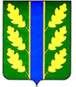 